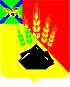 ДУМАМИХАЙЛОВСКОГО МУНИЦИПАЛЬНОГО  РАЙОНА  Р Е Ш Е Н И Е с. Михайловка27.11.2019 г.	                                                                                    № 432О награждении Почетной грамотой Думы Михайловского муниципального района      Руководствуясь Положением  «О Почетной грамоте Думы Михайловского муниципального района» и на основании  ходатайств:  начальника управления по вопросам образования администрации Михайловского муниципального района, главы администрации Кремовского сельского поселения, Дума Михайловского муниципального района					Р Е Ш И Л А:     1. Наградить Почетной грамотой Думы Михайловского муниципального района за активную результативную профессиональную деятельность и в честь 40-летия со дня образования муниципального дошкольного образовательного бюджетного учереждения детский сад № 16 «Светлячок»  с. Михайловка  Михайловского муниципального района следующих работников:      1.1.  Савела Наталью Валерьевну - воспитателя МДОБУ детский сад № 16 «Светлячок» с. Михайловка  Михайловского муниципального района;      1.2.  Хакимова Тагира Валиевича	 - музыкального руководителя  МДОБУ детский сад № 16 «Светлячок» с. Михайловка  Михайловского муниципального района.      2. Наградить Почетной грамотой Думы Михайловского муниципального района за активную результативную профессиональную деятельность и в честь 55-летия со дня образования муниципального дошкольного образовательного бюджетного учереждения детский сад № 2 «Василек»  с. Первомайское Михайловского муниципального района следующих работников:      2.1. Ващенко Наталью Николаевну, заведующего муниципального дошкольного образовательного бюджетного учереждения детский сад № 2 «Василек»  с. Первомайское Михайловского муниципального района.      3. Наградить Почетной грамотой Думы Михайловского муниципального района за активную результативную профессиональную деятельность и в честь 55-летия со дня образования муниципального бюджетного общеобразовательного учереждения «Средняя общеобразовательная школа с. Ляличи» Михайловского муниципального района следующих работников:      3.1. Логвинову Елену Сергеевну -  учителя истории и обществознания муниципального бюджетного общеобразовательного учреждения «Средняя общеобразовательная школа с. Ляличи» Михайловского муниципального района;      3.2. Азараеву Людмилу Васильевну - учителя физики муниципального бюджетного общеобразовательного учреждения «Средняя общеобразовательная школа с. Ляличи» Михайловского муниципального района;      3.3.  Семенову Риту Николаевну - директора муниципального бюджетного общеобразовательного учреждения «Средняя общеобразовательная школа с. Ляличи» Михайловского муниципального района.       4.  Наградить Почетной грамотой Думы Михайловского муниципального района за многолетний, добросовестный труд, позитивное отношение к жизни и людям, активную жизненную позицию следующих жителей Кремовского сельского поселения:       4.1. Бугаенко Валентину Владимировну – пенсионерку;       4.2. Негрун Раису Тихоновну – пенсионерку.       5.   Настоящее решение вступает в силу со дня его принятия.Председатель Думы Михайловскогомуниципального района                                                            В.В.Ломовцев